 Lab 2: Universal Asynchronous Receiver Transmitter (UART)Instructor: Prof. Yifeng Zhu Fall 2019GoalsUnderstand the concept of universal asynchronous receiver-transmitter (UART)Learn how to configure, and transmit using UART. Use UART to transmit a message Pre-Lab Assignment  Complete the pin and timer configuration tablesLab Demo Implement myprint(), and UART1_init().Post-Lab Assignment Read Chapter 22.1.5 UART of TextbookComplete the post lab report and write your answer in readme.mdIn this lab, you will program the STEVAL-FCU001V1 discovery kit to make it communicate with a laptop via UART USB device. Figure . Basic UART connectionUART communication use 2 wires: TX and RX. With full-duplex communication, data is always transmitted out bit by bit from the TX line and is received by the other device on its RX line. The receiver reassembles bits received into bytes. In this lab, we will use an USB to TTL Serial Cable, as shown below, to connect the drone control kit and a computer.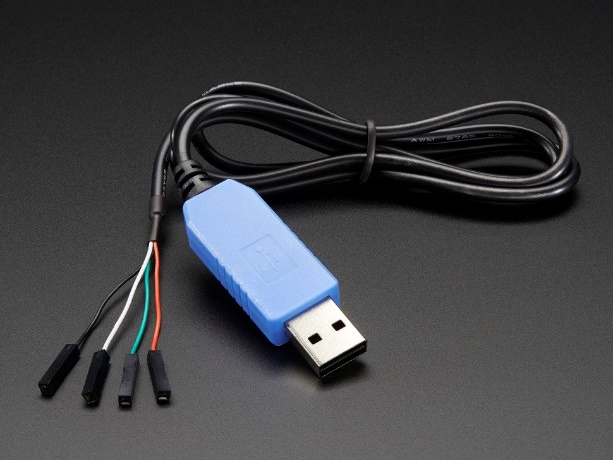 Figure  . USB to TTL Serial CablePre-Lab AssignmentLab 13: Interfacing a Bluetooth module via UARTStudent Name: _______________________________TA: ___________________________________Time & Date: ________________________Configure GPIO pinsEnable the USART1 clock. Code to configure PA10(USART1_RX) and PA9 (USART1_TX) to be:AF modePull-upHigh speedUsing Alternation Function 7 (AF7_USART1)Configure UARTWe will be using a UART1 which is a USART_TypeDef object that is already defined in the header files. You need to initialize UART1 to transmit. The three control registers need to be initialized along with the baud rate register. All of this will be done in the UART1_init() function.  Before you initialize UART needs to be disabled, and re-enabled when done initializing it. Set BRR equal to UART_BRR_SAMPLING16(HAL_RCC_GetPCLK1Freq(),115200 ); This function allows for easily selecting the clock and baud rate. The equation below shows what it returns.DIV sampling = PCLK2 frequency*25/(Baud rate * 4)BRR = DIV sampling/100<< 4 +( (DIV sampling - DIV sampling * 16) +50)/100  &0xFFThe above equations simplify to the desired equation where OVER8 is 0BRR = CLK/ (16 * Baud rate)Configure UART1 Peripheral RegistersConfigure the UART1 with the following parameters: Transmit using UARTThe data register is used to transmit data. Make a loop that runs once for each character of the data to transmit. Set the data register equal to the 8-bit value of that character. Make a while(1){} loop and call myprint() inside of it, and set a break-point their. Have your function send it “Hello world”.Transmit Download and install Tera-Term: bit.ly/2VCJS8s Use a UART to USB connector: amzn.to/2M1U1Mi Plug in the USB connector, open Tera-Tern, and configure to be a serial port shown below, and then go to Setup->Serial Port, to set up the serial port settings shown below.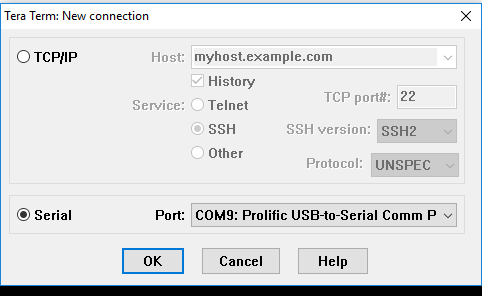 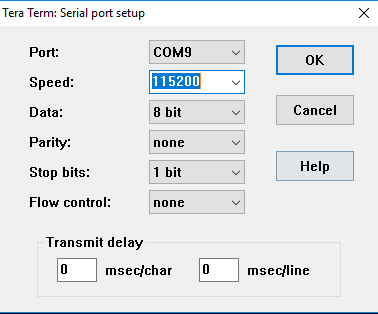 Figure 2: How to configure Tera TermConnect the pin closest to the edge of the board that is apart of P7 connector to the Rx (White) pin of the USB connector. 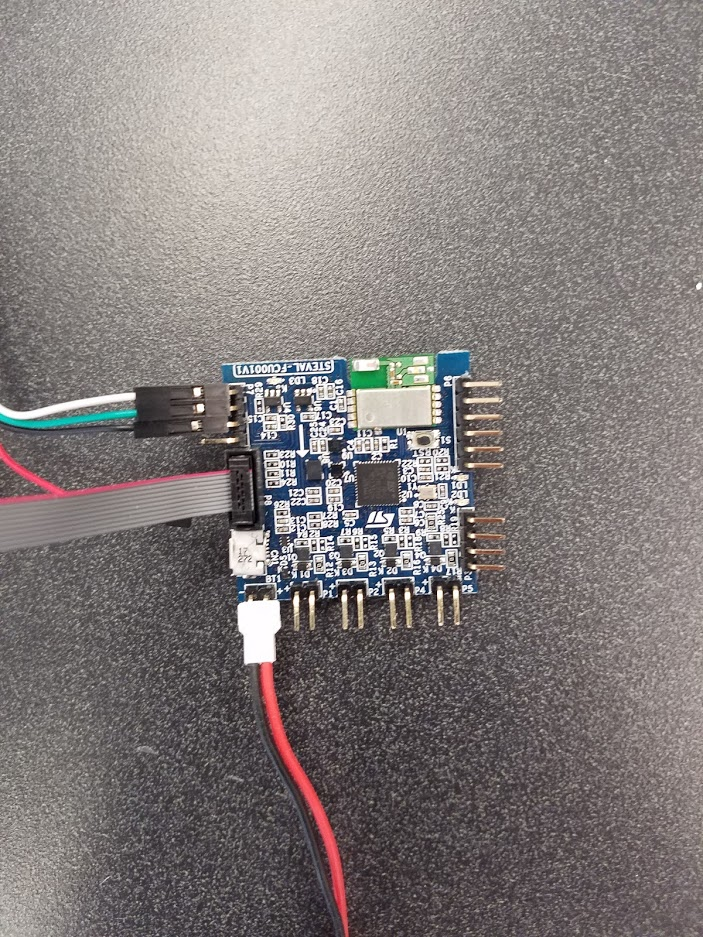 Figure 3: Board ConnectionsIn True Studio flash the board and run the program. You can put a breakpoint at the print statement to make it not constantly print.Post-Lab AssignmentLab 2: UARTAnswer the following questions in the file Readme.md and submit it with your lab code to the gitlab server.Using an oscilloscope or digital analyzer to capture the signal on the USART_TX pin of board. What is the bit rate? Is it the same the baud rate? Explain your reason.If the parity bit is used in the data frame, how to detect transmission errorsInstanceUSART1CommentBaud Rate11  115200Bits per secondWord Length8 bitsData widthStop Bits1To synchronize the receiver with incoming dataParity NoneTells receiving device if any error in the data bitsModeTX_RXTransmit and receive Hardware Flow ControlUA NoneAllows the communication device to properly synchronize Over SamplingUA 16Rate to find the center of receive bitsRTSDisableRequest to sendCTSDisableClear to sendSmartcardDisableHalf-duplex SelectionDisableOne device can talk at a time IrDADisableInfrared controller LINDisableLocal interconnect network ClockDisableOffsetRegister3130292827262524232221201918171615141312111098765432100x00USART1_CR1Res.Res.Res.Res.Res.Res.Res.Res.Res.Res.Res.Res.Res.Res.Res.Res.Over8RESUEMWAKEPCEPSPEIETXEIETCIERXNIEIDKEIETERERWUSBK0x00ValueReservedReservedReservedReservedReservedReservedReservedReservedReservedReservedReservedReservedReservedReservedReservedReserved0x04USART1_CR2Res.Res.Res.Res.Res.Res.Res.Res.Res.Res.Res.Res.Res.Res.Res.Res.Res.LIENSTOP[1:0]STOP[1:0]CLKENCPOLCPHALBCLResLBDIELBDLRESADD[3:0]ADD[3:0]ADD[3:0]ADD[3:0]0x04ValueReservedReservedReservedReservedReservedReservedReservedReservedReservedReservedReservedReservedReservedReservedReservedReservedReserved0x08USART1_CR3Res.Res.Res.Res.Res.Res.Res.Res.Res.Res.Res.Res.Res.Res.Res.Res.Res.Res.Res.ONEBITCTSIECTSERTSEDMATDMARSCENNACKHDSELIRLPIRENEIE0x08ValueReservedReservedReservedReservedReservedReservedReservedReservedReservedReservedReservedReservedReservedReservedReservedReservedReservedReservedReservedReserved